Муниципальное бюджетное образовательное учреждение«Энтузиастская основная общеобразовательная школа»Утверждаю:  Директор МБОУ «Энтузиастской ООШ» ____________________ И.В. Холодова  приказ № _____ от ___________Согласовано:Заместитель директора по УВР__________________________«____»  _____________ 20___г.	       Составила :                                                                                   учитель географии:   Васильева Светлана Алексеевна2015 – 2016 уч.годПояснительная записка       Настоящая рабочая программа по географии для учащихся 6 класса составлена на основе авторской программы Летягина А.А., Душиной И.В., Пятунина В.Б., Бахчиевой О.А., Таможней Е.А., рассчитанной на 68 часов в год (2ч в неделю), и материалам авторского учебно-методического комплекса.         Рабочая программа соответствует требованиям федерального государственного стандарта 2004 года.          Программа является расширенной. Расширение программы происходит за счет включения краеведческого компонента.        Начальный курс географии- это первое знакомство с основами географических знаний, т.е. знаний о Земле, ее природе и взаимодействии человека с природой. Только география формирует у учащихся правильные пространственные представления о природных, социальных и экономических системах, что сегодня особенно важно в связи с возросшей мобильностью населения, а также в условиях усиливающего потока геоинформации. Роль географии обусловлена уникальной природой географии как в первую очередь пространственной науки, которая призвана изучать и объяснять развитие и размещение в пространстве природных, социальных, экономических процессов и явлений на территориях локального, регионального, глобального масштабов. Предметной областью географии являются общие закономерности явлений и процессов, происходящих на Земле.Структура и содержания курса: §  Введение.§  Земля как планета Солнечной системы,§  План и карта,§  Глобус и географическая карта- модели земной поверхности§  Литосфера ,§  Гидросфера,§  Атмосфера,§  Биосфера,§  Население Земли.Современная концепция школьной географии направлена на обеспечение важнейшей цели обучения- формирование личности, знающей основы географического пространства, в котором развивается многообразная жизнь и деятельность человеческого общества, умеющий правильно ориентироваться в нем на местном, региональном и глобальном уровнях.Для достижения этой цели обучения ставятся следующие задачи:1.      Сформировать представление учащихся о структуре, динамике и размещении геосфер, показать особенности их взаимодействия на планетарном, региональном и локальных уровнях.2.      Сформировать первоначальные представления о размещении географических объектов, как природных, так и социально- экономических.3.      Привить элементарные практические умения пользоваться приборами и инструментами для наблюдений и ориентирования на местности, полевых исследований и первоначальной систематизации полученных результатов4.      Сформировать практические умения работать с глобусом, картой, планом местности для получения необходимой географической информации.5.      Развивать правильное отношение к окружающей среде -экологической, городской, культурной.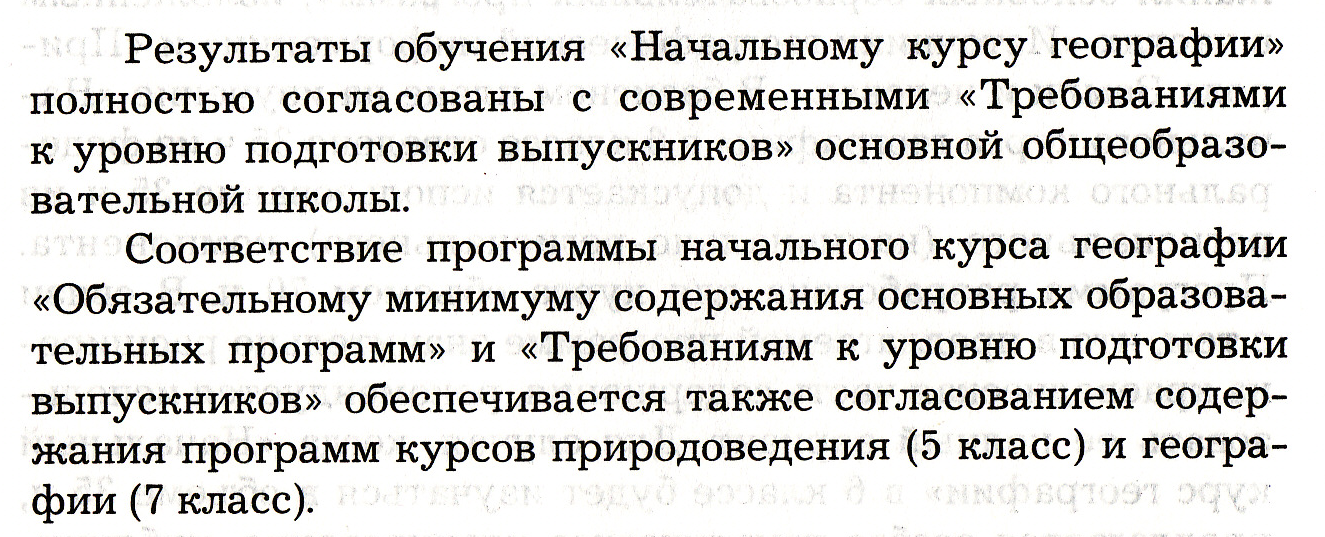 Учебно-тематический планпо географии на 2 часа в год.Содержание программы.Введение (4ч)Что изучает география? Значение этой науки в жизни людей. Основные этапы познания поверхности планеты. Выдающиеся географические путешествия и открытия.Практические  работыНанесение на карту маршрутов изучаемых географических путешествий.Наблюдения за географическими объектами своей местности.РАЗДЕЛ IПланета Земля. Изображение  земной поверхности (16ч)Земля как планета Солнечной системы (4ч). Возникновение и геологическая история Земли. Форма, размеры, движение Земли. Влияние космоса на Землю и жизнь людей. Сравнение Земли с обликом других планет Солнечной системы. Объяснение географических следствий движения Земли вокруг Солнца и вращения Земли вокруг своей оси. Дни равноденствий и солнцестояний.Практические работыОпределение сторон горизонта по компасу и Солнцу.Наблюдение за высотой Солнца над горизонтом.План местности (6ч). Изображение местности первыми людьми. Ориентирование на местности; определение направлений. Азимут. Способы определения расстояний на местности, их изображение на плане. Масштаб. Способы построения планов местности, маршрутная и полярная съёмки. Условные знаки. Абсолютная и относительная высота. Изображение на плане местности неровностей земной поверхности: горизонтали, бергштрихи, отметки высот. Значение планов местности в практической деятельности человека.Практические работыОпределение на местности направлений (азимутов) и расстояний.Построение простейших глазомерных планов небольших участков местности.        3. Чтение плана местности: определение направлений, расстояний, абсолютной и относительной высоты    точек.Глобус и географическая карта — модели земной поверхности (6ч). Глобус — модель Земли. Изображение поверхности Земли на глобусе. Географическая карта.Градусная сетка на глобусе и карте (географические полюса, меридианы и параллели, тропики и полярные круги). Географические координаты.Изображение на географических картах неровностей земной поверхности. Шкала высот и глубин. Географические карты как источник информации. Сходства и различия плана местности и географической карты. Значение карт в деятельности человека. Географические атласы. Аэрофотоснимки, снимки Земли из космоса.Практические работыИзмерение расстояний (в градусной мере и километрах) по глобусу и картам.Определение по картам географических координат точек.Определение координат своего населённого пункта на местности.РАЗДЕЛ IIГеосферы Земли (42ч)Литосфера (11ч). Внутреннее строение Земли: ядро, мантия, земная кора. Литосфера — твёрдая оболочка Земли. Способы изучения земных глубин. Минералы и горные породы, слагающие земную кору, их использование человеком. Внутренние процессы, изменяющие земную поверхность. Землетрясения и извержения вулканов. Виды движения земной коры.Выветривание, результаты действия текучих вод, подземных вод, ветра, льда и антропогенной деятельности. Грозные природные явления в литосфере, правила поведения во время их активизации.Основные формы рельефа суши: равнины и горы, их различия по высоте. Рельеф дна Мирового океана. Формы рельефа своей местности. Природные памятники литосферы. Особенности жизни, быта, занятий населения в горах и на равнинах. Отражение особенностей окружающего человека рельефа в произведениях искусства.Практические работыОпределение  минералов  и  горных  пород по образцам. Выявление способов  использования местных горных пород в хозяйственной деятельности.Определение  по  карте  географического положения  гор и равнин.Описание гор и равнин по географической карте.Гидросфера (11ч). Гидросфера, её состав. Мировой круговорот воды.Мировой океан и его части. Моря, заливы, проливы. Суша в океане: острова и полуострова. Температура и солёность вод Мирового океана. Динамика вод: ветровые волны, цунами, течения (тёплые и холодные). Хозяйственное значение Мирового океана.Воды суши. Реки. Речная система, бассейн, водораздел. Речная долина и её части. Влияние рельефа на направление и характер течения рек. Пороги и водопады. Питание и режим рек. Озёра, происхождение озёрных котловин. Хозяйственное значение рек и озёр. Болота. Ледники, снеговая линия. Оледенение горное и покровное, многолетняя мерзлота. Ледники — источник пресной воды. Подземные воды, их происхождение, условия залегания и использование.Человек и гидросфера. Охрана вод от загрязнения.Природные памятники гидросферы.Виды водных транспортных средств. Отражение особенностей водных объектов в произведениях искусства.Практические  работы1. Наблюдение за поведением реки своей местности в течение года: половодье, паводок, межень, ледостав. Описание реки своей местности.Определение по картам географического положения одного из океанов или морей. Описание его по географической карте.Определение по картам географического положения одной из крупнейших рек Земли. Описание её по плану.Атмосфера (10ч). Атмосфера, её состав, строение, значение. Нагревание земной поверхности и воздуха. Температура воздуха. Особенности суточного хода температуры воздуха в зависимости от высоты солнца над горизонтом. Атмосферное давление. Ветер и причины его образования. Бризы, муссоны. Влажность воздуха. Туман. Облака. Атмосферные осадки. Погода, причины её изменений. Предсказание погоды, народные приметы.Климат. Распределение солнечного тепла и света по поверхности Земли в зависимости от географической широты. Зависимость климата от близости океана, высоты места, океанских течений, расположения горных хребтов.Человек и атмосфера. Охрана атмосферного воздуха.Погода и сезонные явления своей местности. Отражение особенностей атмосферных явлений в народном творчестве и фольклоре.Практические работыОбработка результатов наблюдений за погодой в своей местности (анализ суточного и месячного хода температуры воздуха, построение розы ветров).Изготовление «атласа» облаков, наблюдение за облаками и облачностью, построение диаграмм облачности и осадков для своей местности.Почвенный покров (2ч). Почва и её образование. Плодородие почвы.Практическая работаОписание почвенного разреза своей местности.Биосфера (6ч). Биосфера, ее границы. Гипотезы возникновения жизни на Земле. Разнообразие животных и растений, неравномерность их распространения на суше. Жизнь в океане.Приспособленность организмов к условиям существования. Взаимное влияние животных и растительных организмов. Охрана органического мира. Красная книга.Человек как часть биосферы. Происхождение и расселение человека на Земле. Расовый состав населения Земли.Практическая работаОзнакомление с наиболее  распространёнными  растениями и животными своей местности.Географическая оболочка Земли (4ч). Взаимосвязь и взаимовлияние земных оболочек: литосферы, гидросферы, атмосферы, биосферы и почвенного покрова. Природные компоненты. Природные и природно-хозяйственные комплексы.Географическая оболочка — самый большой природный комплекс. Изменения географической оболочки под воздействием человека.Практическая работаПостроение модели природного комплекса своей местности.Природа и население своей местности (3ч) Взаимодействие компонентов природы: горных пород, воздуха, вод, животных и растений, почвы на примере своей местности. Население своей местности. Населённые пункты. Влияние природы на жизнь и хозяйственную деятельность населения.Изменения природы под влиянием хозяйственной деятельности человека, мероприятия по охране природы.Практическая работаОзнакомление с компонентами природы своей местности наэкскурсии.Описание типичных природных комплексов своей местности и оценка их изменений под влиянием хозяйственной деятельности человекаТребования к уровню подготовки учащихсяЗнать: ·        основные географические термины и понятия, различия плана, глобуса и географических карт по содержанию, масштабу·        географические следствия движения Земли, геоявления и процессы в геосферах, взаимосвязи между ними, и их изменения в результате деятельности человека·        меры по сохранению экологического равновесия природы и защите людей от стихийных явлений.           Уметь:·        выделять, описывать и объяснять существенные признаки географических явлений;·        находить  в разных источниках информацию, необходимую для географических явлений;·        приводить примеры использования и охраны природных ресурсов, адаптации человека к условиям окружающей среды;·        определять на местности, плане и карте расстояния, направления высоты точек;·        применять приборы и инструменты для определения различных характеристик компонентов природы;·        представлять результаты измерений в разной формеМетоды и формы организации учебной деятельности:ИндивидуальныеГрупповыеФронтальныеСловесныеНаглядныеПрактическиеОбъяснительно-иллюстративныеРепродуктивныеЧастично-поисковыеПроблемныеИсследовательскиеБеседаРассказПрактическая работаСамостоятельная работаЭкскурсияДемонстрацияИнструктажФормы контроля:Индивидуальный и фронтальный опрос: устный, письменныйТестированиеГеографический диктантРабота на контурной картеИтоговая практическая работаОтчет о выполнении заданий на экскурсииОтчет о результатах наблюдений за природными  процессами и объектамиКритерии оценки учебной деятельности по географии	Результатом проверки уровня усвоения учебного  материала является отметка. При оценке знаний учащихся предполагается обращать внимание на правильность, осознанность, логичность и доказательность в изложении материала, точность использования географической терминологии, самостоятельность ответа. Оценка знаний предполагает учёт индивидуальных особенностей учащихся, дифференцированный подход к организации работы.Устный ответ.Оценка "5" ставится, если ученик: Показывает глубокое и полное знание и понимание всего объёма программного материала; полное понимание сущности рассматриваемых понятий, явлений и закономерностей, теорий, взаимосвязей; Умеет составить полный и правильный ответ на основе изученного материала; выделять главные положения, самостоятельно подтверждать ответ конкретными примерами, фактами; самостоятельно и аргументировано делать анализ, обобщения, выводы. Устанавливать межпредметные (на основе ранее приобретенных знаний) и внутрипредметные связи, творчески применять полученные знания в незнакомой ситуации. Последовательно, чётко, связно, обоснованно и безошибочно излагать учебный материал; давать ответ в логической последовательности с использованием принятой терминологии; делать собственные выводы; формулировать точное определение и истолкование основных понятий, законов, теорий; при ответе не повторять дословно текст учебника; излагать материал литературным языком; правильно и обстоятельно отвечать на дополнительные вопросы учителя. Самостоятельно и рационально использовать наглядные пособия, справочные материалы, учебник, дополнительную литературу, первоисточники; применять систему условных обозначений при ведении записей, сопровождающих ответ; использование для доказательства выводов из наблюдений и опытов; Самостоятельно, уверенно и безошибочно применяет полученные знания в решении проблем на творческом уровне; допускает не более одного недочёта, который легко исправляет по требованию учителя; имеет необходимые навыки работы с приборами, чертежами, схемами и графиками, сопутствующими ответу; записи, сопровождающие ответ, соответствуют требованиямхорошее знание карты и использование ее, верное решение географических задач.Оценка "4" ставится, если ученик: Показывает знания всего изученного программного материала. Даёт полный и правильный ответ на основе изученных теорий; незначительные ошибки и недочёты при воспроизведении изученного материала, определения понятий дал неполные, небольшие неточности при использовании научных терминов или в выводах и обобщениях из наблюдений и опытов; материал излагает в определенной логической последовательности, при этом допускает одну негрубую ошибку или не более двух недочетов и может их исправить самостоятельно при требовании или при небольшой помощи преподавателя; в основном усвоил учебный материал; подтверждает ответ конкретными примерами; правильно отвечает на дополнительные вопросы учителя. Умеет самостоятельно выделять главные положения в изученном материале; на основании фактов и примеров обобщать, делать выводы, устанавливать внутрипредметные связи. Применять полученные знания на практике в видоизменённой ситуации, соблюдать основные правила культуры устной речи и сопровождающей письменной, использовать научные термины; В основном правильно даны определения понятий и использованы научные термины; Ответ самостоятельный; Наличие неточностей в изложении географического материала; Определения понятий неполные, допущены незначительные нарушения последовательности изложения, небольшие неточности при использовании научных терминов или в выводах и обобщениях;Связное и последовательное изложение; при помощи наводящих вопросов учителя восполняются сделанные пропуски;Наличие конкретных представлений и элементарных реальных понятий изучаемых географических явлений;Понимание основных географических взаимосвязей;Знание карты и умение ей пользоваться;При решении географических задач сделаны второстепенные ошибки. Оценка "3" ставится, если ученик: Усвоил основное содержание учебного материала, имеет пробелы в усвоении материала, не препятствующие дальнейшему усвоению программного материала; Материал излагает несистематизированно, фрагментарно, не всегда последовательно; Показывает недостаточную сформированность отдельных знаний и умений; выводы и обобщения аргументирует слабо, допускает в них ошибки. Допустил ошибки и неточности в использовании научной терминологии, определения понятий дал недостаточно четкие; Не использовал в качестве доказательства выводы и обобщения из наблюдений, фактов, опытов или допустил ошибки при их изложении; Испытывает затруднения в применении знаний, необходимых для решения задач различных типов, при объяснении конкретных явлений на основе теорий и законов, или в подтверждении конкретных примеров практического применения теорий; Отвечает неполно на вопросы учителя (упуская и основное), или воспроизводит содержание текста учебника, но недостаточно понимает отдельные положения, имеющие важное значение в этом тексте; Обнаруживает недостаточное понимание отдельных положений при воспроизведении текста учебника (записей, первоисточников) или отвечает неполно на вопросы учителя, допуская одну-две грубые ошибки. Слабое знание географической номенклатуры, отсутствие практических навыков работы в области географии (неумение пользоваться компасом, масштабом и т.д.); Скудны географические представления, преобладают формалистические знания;Знание карты недостаточное, показ на ней сбивчивый;Только при помощи наводящих вопросов ученик улавливает географические связи.Оценка "2" ставится, если ученик: Не усвоил и не раскрыл основное содержание материала; Не делает выводов и обобщений. Не знает и не понимает значительную или основную часть программного материала в пределах поставленных вопросов; Имеет слабо сформированные и неполные знания и не умеет применять их к решению конкретных вопросов и задач по образцу; При ответе (на один вопрос) допускает более двух грубых ошибок, которые не может исправить даже при помощи учителя. Имеются грубые ошибки  в использовании карты.Оценка "1" ставится, если ученик: Не может ответить ни на один из поставленных вопросов; Полностью не усвоил материал. Примечание. По окончании устного ответа учащегося педагогом даётся краткий анализ ответа, объявляется мотивированная оценка. Возможно привлечение других учащихся для анализа ответа, самоанализ, предложение оценки. Оценка самостоятельных письменных и контрольных работ.Оценка "5" ставится, если ученик: выполнил работу без ошибок и недочетов; допустил не более одного недочета. Оценка "4" ставится, если ученик выполнил работу полностью, но допустил в ней: не более одной негрубой ошибки и одного недочета; или не более двух недочетов. Оценка "3" ставится, если ученик правильно выполнил не менее половины работы или допустил: не более двух грубых ошибок; или не более одной грубой и одной негрубой ошибки и одного недочета; или не более двух-трех негрубых ошибок; или одной негрубой ошибки и трех недочетов; или при отсутствии ошибок, но при наличии четырех-пяти недочетов. Оценка "2" ставится, если ученик: допустил число ошибок и недочетов превосходящее норму, при которой может быть выставлена оценка "3"; или если правильно выполнил менее половины работы. Оценка "1" ставится, если ученик: не приступал к выполнению работы; или правильно выполнил не более 10 % всех заданий. Примечание. Учитель имеет право поставить ученику оценку выше той, которая предусмотрена нормами, если учеником оригинально выполнена работа. Оценки с анализом доводятся до сведения учащихся, как правило, на последующем уроке, предусматривается работа над ошибками, устранение пробелов. Критерии выставления оценок за проверочные тесты.Критерии выставления оценок за тест, состоящий из 10 вопросов.Время выполнения работы: 10-15 мин.Оценка «5» - 10 правильных ответов, «4» - 7-9, «3» - 5-6, «2» - менее 5 правильных ответов.Критерии выставления оценок за тест, состоящий из 20 вопросов.Время выполнения работы: 30-40 мин.Оценка «5» - 18-20 правильных ответов, «4» - 14-17, «3» - 10-13, «2» - менее 10 правильных ответов.Источник: А.Э. Фромберг – Практические и проверочные работы по географии: 10 класс  / Кн. для учителя – М.: Просвещение, 2003.Оценка качества выполненияпрактических и самостоятельных работ по географии.Отметка "5" Практическая или самостоятельная работа выполнена в полном объеме с соблюдением необходимой последовательности. Учащиеся работали полностью самостоятельно: подобрали необходимые для выполнения предлагаемых работ источники знаний, показали необходимые для проведения практическихи самостоятельных работ теоретические знания, практические умения и навыки.Работа оформлена аккуратно, в оптимальной для фиксации результатов форме.Форма фиксации материалов может быть предложена учителем или выбрана самими учащимися.Отметка "4"Практическая или самостоятельная работа выполнена учащимися в полном объеме и самостоятельно.Допускается отклонение от необходимой последовательности выполнения, не влияющее на правильность конечного результата (перестановка пунктов типового плана при характеристике отдельных территорий или стран и т.д.).Использованы указанные учителем источники знаний, включая страницы атласа, таблицы из приложения к учебнику, страницы из статистических сборников. Работа показала знание основного теоретического материала и овладение умениями, необходимыми для самостоятельного выполнения работы.Допускаются неточности и небрежность в оформлении результатов работы.Отметка "3"Практическая работа выполнена и оформлена учащимися с помощью учителя или хорошо подготовленных и уже выполнивших на "отлично" данную работу учащихся. На выполнение работы затрачено много времени (можно дать возможность доделать работу дома). Учащиеся показали знания теоретического материала, но испытывали затруднения при самостоятельной работе с картами атласа, статистическими материалами, географическими инструментами.Отметка "2"Выставляется в том случае, когда учащиеся оказались не подготовленными к выполнению этой работы. Полученные результаты не позволяют сделать правильных выводов и полностью расходятся с поставленной целью. Обнаружено плохое знание теоретического материала и отсутствие необходимых умений. Руководство и помощь со стороны учителя и хорошо подготовленных учащихся неэффективны из-за плохой подготовки учащегося.Оценка умений работать с картой и другими источниками географических знаний.Отметка «5» - правильный, полный отбор источников знаний, рациональное их использование в определенной последовательности; соблюдение логики в описании или характеристике географических территорий или объектов; самостоятельное выполнение и формулирование выводов на основе практической деятельности; аккуратное оформление результатов работы.Отметка «4» - правильный и полный отбор источников знаний, допускаются неточности в использовании карт и других источников знаний, в оформлении результатов.Отметка «3» - правильное использование основных источников знаний; допускаются неточности в формулировке выводов; неаккуратное оформление результатов.Отметка «2» - неумение отбирать и использовать основные источники знаний; допускаются существенные ошибки в выполнении задания и в оформлении результатов.Отметка «1» - полное неумение использовать карту и источники знаний.Требования к выполнению практических работ на контурной карте.Практические и самостоятельные работы на контурной карте выполняются с использованием карт атласа и учебника, а также описания задания к работе. 1. Чтобы не перегружать контурную карту, мелкие объекты обозначаются цифрами с последующим их пояснением за рамками карты (в графе: «условные знаки»). 2. При нанесении на контурную карту географических объектов используйте линии градусной сетки, речные системы, береговую линию и границы государств ( это нужно для ориентира и удобства, а также для правильности нанесения объектов). 3. Названия географических объектов старайтесь писать вдоль параллелей или меридианов, это поможет оформить карту более аккуратно (требование выполнять обязательно). 4. Не копируйте карты атласа, необходимо точно выполнять предложенные вам задания (избегайте нанесение «лишней информации»: отметка за правильно оформленную работу по предложенным заданиям может быть снижена на один балл в случае добавления в работу излишней информации)5. Географические названия объектов подписывайте с заглавной буквы.6. Работа должна быть выполнена аккуратно без грамматически ошибок (отметка за работу может быть снижена за небрежность и грамматические ошибки на один и более баллов).Правила работы с контурной картой.1. Подберите материалы для выполнения задания на карте (текстовые карты, статистические материалы, текст учебника), выделите главное.2. Проранжируйте показатели по 2-3 уровням – высокие, средние, низкие.3. При помощи условных знаков, выбранных вами, выполните задание, условные знаки отобразите в легенде карты.4. Правильно подпишите географические объекты – названия городов и поселков расположите по параллелям или параллельно северной рамки карты; надписи не должны перекрывать контуров других обозначений; надписи делайте по возможности мелко, но четко.                                                                            5. Над северной рамкой (вверху карты) не забудьте написать название выполненной работы .                                 6. Не забудьте подписать работу внизу карты!                                                                                                      Помните: работать в контурных картах фломастерами и маркерами запрещено!Календарно-тематическое планирование(Данный вариант тематического планирования составлен из расчета 2 ч в неделю с добавлением материала краеведческой направленности.)Перечень практических работ:№1. «Наблюдения за географическими объектами своей местности» №2. «Нанесение на карту маршрутов изучаемых географических путешествий».№3. – «Определение сторон горизонта по компасу и Солнцу».№4. «Наблюдение за высотой Солнца над горизонтом».№5. – «Определение на местности направлений (азимутов) и расстояний».№6. «Построение простейших глазомерных планов небольших участков местности»№7. «Чтение плана местности: определение направлений, расстояний, абсолютной и относительной высоты точек»№8. «Определение географических координат на карте и расстояний на глобусе».№9. – «Определение минералов и горных пород по образцам. Выявление способов использования местных горных пород в хозяйственной деятельности»№10. «Определение по карте географического положения гор и равнин – их описание». «Определение по карте географического положения гор и равнин – их описание».№11. «Определение по картам географического положения одного из океанов или морей. Описание его по географической карте».№12. «Наблюдение за поведением реки своей местности в течение года: половодье, паводок, межень, ледостав. Описание реки своей местности».№13. «Определение по картам географического положения одной из крупнейших рек Земли. Описание ее по плану».№14. «Изготовление «атласа» облаков, наблюдение за облаками и облачностью, построение диаграмм облачности и осадков для своей местности»№15. «Обработка результатов наблюдений за погодой в своей местности (анализ суточного и месячного хода температуры воздуха, построение розы ветров)».№16. «Описание почвенного резерва своей местности».№17. «Ознакомление с наиболее распространенными растениями и животными своей местности».№ 18. «Построение модели природного комплекса своей местности».Перечень географических объектов (номенклатура)Тема «Литосфера»Равнины: Амазонская низменность, Восточно-Европейская, Западно-Сибирская, Великая Китайская, Великие равнины (Северная Америка).Плоскогорья: Среднесибирское, Аравийское, Декан, Бразильское.Горы: Гималаи, гора Эверест (Джомолунгма), горы: Эльбрус, Анды, Кордильеры, Альпы, Кавказ, Уральские, Скандинавские, Аппалачи, Атлас.Вулканы: Везувий, Гекла, Кракатау, Ключевская сопка, Орисаба, Килиманджаро, Котопахи, Этна.Места распространения гейзеров: острова Исландия, Новая Зеландия, п-ов Камчатка, Кордильеры.Тема «Гидросфера»Моря: Черное, Балтийское, Баренцево, Средиземное, Красное, Охотское, Японское, Карибское.Заливы: Бенгальский, Мексиканский, Персидский, Гвинейский.Проливы: Берингов, Гибралтарский, Магелланов, Дрейка, Малаккский.Острова: Гренландия, Мадагаскар, Гавайские, Большой Барьерный риф, Новая Гвинея.Полуострова: Аравийский, Скандинавский, Лабрадор, Индостан, Сомали, Камчатка.Течения: Гольфстрим, Северо-Тихоокеанское, Лабрадорское, Перуанское, Западных ветров, Бразильское.Реки: Нил, Амазонка, Миссисипи с Миссури, Конго, Енисей, Волга, Лена, Амур, Обь, Терек, Хуанхэ.Озёра: Каспийское море-озеро, Байкал, Ладожское, Аральское, Виктория, Танганьика, Верхнее, Онежское.Области оледенения: Антарктида, Гренландия, ледники Гималаев и Кордильер, Аляски.Список литературы:Для учителя:1. А.А. Летягин. География 6 класс, М: издат.центр «Вентана-Граф», 2009.2. . А.А. Летягин. География. Программа 6-10 класс, М: издат.центр «Вентана-Граф», 2007.3.А.Ф. Романова. Предметные недели в школе. География. Издательство «Учитель». 2004.4. О.В. Крылова. Интересный урок географии. Просвещение. 2003.5. М.С. Смирнова Сборник заданий для проведения промежуточной аттестации. География 6-9 класс. Просвещение, 2007.6. Н.Н. Кондратюк. Дидактические материалы по географии. Методическое пособие – игровые методы обучения. М: Сфера, 2003.7. Е.Н. Селищев. География для любознательных , или о чем не узнаешь на уроке. Ярославль, Академия Холдинг, 2002.8. В.Н. Андреева. Предметная неделя географии в школе. Ростов-на-Дону «Феникс», 2006.9. А.М. Зотова. Игры на уроках географии 6-7 класы. Дрофа,2005.10. Л.Д. Назарова. Нетрадиционные уроки по физической географии. М: Сфера, 2008.11. В.А. Блаженов. Приемы развивающего обучения географии. Дрофа, 2008.12. Н.Л. Галеева, Н.Л. Мельничук. Сто приемов для учебного успеха ученика на уроках географии. М: 5за знания. 2007.13.О.Н. Горбатова География 6-11 классы технология решения творческих задач. Издательство «Учитель». 2009.14. КИМ. География 6 класс.М: Вако 2012.15. А.А. Летягин Примерное поурочное планирование. География 6 класс. М: издат.центр «Вентана-Граф», 2008.16. Е.А. Беловолова. Формирование ключевых компетенций на уроках географии. 6-9 классы. М: издат.центр «Вентана-Граф», 2010.17. Интернет ресурсы.Для учащихся.1. В.А. Менделев. Энциклопедия необходимых знаний. Книга эрудита. Книжный клуб. Харьков, 2007.2. Страны мира. Справочник для эрудитов и путешественников. Книжный клуб. Харьков, 2006.3. Интернет ресурсы.№ п\пНаименование раздела, темыВсего часов1Введение.42Планета Земля. Изображение земной поверхности.Земля как планета Солнечной системы.1643План местности.64Глобус и географическая карта – модели земной поверхности.65Геосферы Земли.Литосфера.42116Гидросфера.117Атмосфера.108Почвенный покров.29Биосфера.610Географическая оболочка Земли.411Природа и население своей местности3Дата проведенияПо факту№урока ТемаКраеведческая составляющаяПр.раб/экскурсииТип урока/Форма организации деятельностиВидконтроляСамостоятельная деятельность уч-сяОборудование Введение (4 часа)Введение (4 часа)Введение (4 часа)Введение (4 часа)Введение (4 часа)Введение (4 часа)Введение (4 часа)Введение (4 часа)Введение (4 часа)1География – одна из наук о планете Земля.Значение географических знаний о природе, населении, хозяйстве родного края.Изучение нового материала, Объяснительно-иллюстративный §1, с. 7п Эратосфен2Начало географического познания Земли.Древняя география и географы, развитие картографии, география в Средние века.Пр.раб №1Комбинированный урок, частично-поисковый.Фронтальный §2, с. 9К -5, п Аристотель, Птолемей, Страбон3Великие географические открытияТри пути в Индию, первое кругосветное плавание, географический инструментарий.Проблемный.Индивидуальный §3, с.12К -5, п Колумб, Васко да Гама, Никитин, Магеллан, 4Географические открытия и исследования в XVIII – XX веках.Зарождение современной географии, географические исследования в наше время.Пр.раб №2Изучение нового материала, Объяснительно-иллюстративныйФронтальный§4, с.17К -5,10, 12, п Кук, Беллинсгаузен, Лазарев, Скотт, Амундсен, Папанин.Планета Земля. Изображение земной поверхности. (17 час).Планета Земля. Изображение земной поверхности. (17 час).Планета Земля. Изображение земной поверхности. (17 час).Планета Земля. Изображение земной поверхности. (17 час).Планета Земля. Изображение земной поверхности. (17 час).Планета Земля. Изображение земной поверхности. (17 час).Планета Земля. Изображение земной поверхности. (17 час).Планета Земля. Изображение земной поверхности. (17 час).Планета Земля. Изображение земной поверхности. (17 час).Земля как планета Солнечной системы. (4 часов) Земля как планета Солнечной системы. (4 часов) Земля как планета Солнечной системы. (4 часов) Земля как планета Солнечной системы. (4 часов) Земля как планета Солнечной системы. (4 часов) Земля как планета Солнечной системы. (4 часов) Земля как планета Солнечной системы. (4 часов) Земля как планета Солнечной системы. (4 часов) Земля как планета Солнечной системы. (4 часов) 1Земля среди других планет Солнечной системы.Земля в солнечной системе, возникновение Земли, форма и размеры Земли.Изучение нового материала, Объяснительно-иллюстративныйФронтальный §5, с. 21Звездный мир, солнечная система, т. Размеры земли и солнца2Движение Земли по околосолнечной орбите. Обращение Земли вокруг Солнца, времена года на Земле, пояса освещенности Земли. Пр.раб №3 Индивидуальный §6, с.24Звездный мир, солнечная система, т – Смена времен года3Суточное вращение Земли.Вращение Земли вокруг своей оси, время на ЗемлеПр.раб №4Практикум на местности. ПроблемныйИндивидуальный §7, с.26т – Смена времен года4Взгляд на Землю из космоса.История космических наблюдений землян, искусственные спутники Земли, что можно увидеть с околоземной орбиты, космическая информация о чрезвычайных ситуацияхКомбинированный урок, объяснительно-иллюстративныйФронтальный §8, с.30		План местности.( 7 часов)		План местности.( 7 часов)		План местности.( 7 часов)		План местности.( 7 часов)		План местности.( 7 часов)		План местности.( 7 часов)		План местности.( 7 часов)		План местности.( 7 часов)		План местности.( 7 часов)1Изображение поверхности земли. Ориентирование на местности.Различные способы изображения местности, ориентирование на местности, определение расстояний на местности. Пр.раб №5Урок-практикум. Проблемный.Фронтальный§9, с.36, планшет, условные знакиК – 9, планшет, компас, комплект приборов и инструментов топографических, рулетка2Топографические план и карта.Решение задач практической направленности с помощью масштаба (на примерах своей местности)Урок-практикум. Проблемный.Фронтальный§10, с.40К - 92Как составляют топографические планы и карты. Съемка местности, глазомерная и полярная съемка, составление плана. Урок-практикум. Проблемный. Фронтальный§11, с.44К – 9, планшет, компас, линейка визирная, приборов и инструментов топографических3Определение на местности направлений(азимутов) и расстояний.Решение задач практической направленности с помощью компаса (на примерах своей местности)Пр.раб №6Практикум на местности. Проблемный.Индивидуальный§9-11 повторитьК – 9, планшет, компас, линейка визирная4Рельеф местности. Относительная высота форм рельефа.Рельеф и его формы, относительная высотаКомбинированный урок, объяснительно-иллюстративныйФронтальный§12, с. 47, нивелирТ – формирование современного рельефа, нивелир5Изображение рельефа на топографических планах и картах. Абсолютная высота, способы показа рельефа на топографических картах. Пр.раб №7Комбинированный урок, объяснительно-иллюстративныйФронтальный§13, с.51К – 1, 96Виды планов и их использование.План города, военные и исторические планы, автомобильные и транспортные, туристические планыПрактикум Индивидуальный§14, 9-13 повторитьВиды плановГлобус и географическая карта – модели земной поверхности. (6 часов). Глобус и географическая карта – модели земной поверхности. (6 часов). Глобус и географическая карта – модели земной поверхности. (6 часов). Глобус и географическая карта – модели земной поверхности. (6 часов). Глобус и географическая карта – модели земной поверхности. (6 часов). Глобус и географическая карта – модели земной поверхности. (6 часов). Глобус и географическая карта – модели земной поверхности. (6 часов). Глобус и географическая карта – модели земной поверхности. (6 часов). Глобус и географическая карта – модели земной поверхности. (6 часов). 1Глобус – модель Земли.Изучение нового материала, Объяснительно-иллюстративныйФронтальный §15, с.57глобус2Географические координаты.Организация обучающей практической работы на основе краеведческого материала (определение географической широты Владимира, своего населенного пункта)Комбинированный. Проблемный.Индивидуальный §16, с.61Астролябия школьная, к-1, глобус3Работа с глобусом.Организация обучающей практической работы на основе краеведческого материала (определить по глобусу расстояние от Владимира до Москвы, от Владимира до Владивостока и т.д.)Комбинированный, Объяснительно-иллюстративный, частично-поисковыйФронтальный§17, с.65Глобус, к-1, курвиметр4Географическая карта.Использовать географический атлас Владимирской области, карты своего района, города, контурные карты, туристические схемы.КомбинированныйФронтальный §18, с.68Глобус, к-1, курвиметр5Географические карты в жизни человека.Условные знаки мелкомасштабных карт, примеры использования географических картКомбинированныйФронтальный§19, 15-18 повторить  с.71-72Виды географических карт6 П/рОтработка определений, географических координат, расстояний, направлений. Пр.раб №8 §Геосферы Земли. (44 часа)Литосфера. ( 11часов) Геосферы Земли. (44 часа)Литосфера. ( 11часов) Геосферы Земли. (44 часа)Литосфера. ( 11часов) Геосферы Земли. (44 часа)Литосфера. ( 11часов) Геосферы Земли. (44 часа)Литосфера. ( 11часов) Геосферы Земли. (44 часа)Литосфера. ( 11часов) Геосферы Земли. (44 часа)Литосфера. ( 11часов) Геосферы Земли. (44 часа)Литосфера. ( 11часов) Геосферы Земли. (44 часа)Литосфера. ( 11часов) 1Внутреннее строение ЗемлиИзучение нового материала, Объяснительно-иллюстративныйФронтальный §20, с.76Т - Внутреннее строение Земли, модель строение земли, 122Земная кора и литосфера.Строение литосферы, земная кора, нарушение слоев земной коры, колебательные движенияИзучение нового материала, Объяснительно-иллюстративныйФронтальный §21, с79Модель строение земных складок и эволюция рельефа, т-6, 123Стихия землетрясений.Сила и зоны землетрясенийИзучение нового материала, Объяснительно-иллюстративныйФронтальный§22, с. 83, шкала Рихтера Шкала Рихтера, к-6 т-114Вулканы Земли. Образование и строение вулкана, вулканы мира, вулканические проявления.Изучение нового материала, Объяснительно-иллюстративныйФронтальный §23, с86, в карте вулканы мираК-6, т- Строение вулканов5Состав земной коры.Из чего состоит земная кора, горные породы и их образование, осадочные горные породы.Изучение нового материала, Объяснительно-иллюстративныйФронтальный§24, с. 89Т – 4, коллекции горных пород и минералов6Минералы.Возможна организация практической работы. В качестве объектов для описания и классификации использовать горные породы и полезные ископаемые своей местности (области). Творческая работа – «Эти полезные «полезные ископаемые»» (об использовании полезных ископаемых на предприятиях города (района)).Пр.раб №9Комбинированный урок, проблемныйИндивидуальный §25, с. 93Т – 4, коллекции горных пород и минералов7Выветривание и перемещение горных пород.Разрушение и перемещение горных пород и минералов, виды выветриванияКомбинированный урок, проблемныйФронтальный§26, с. 95Т – экзогенные процессы и эндогенные процессы8Рельеф земной поверхности. Горы.Работа по картам своей местности. Использовать географический атлас Владимирской области, карты своего района. Обратить внимания на номенклатуру.Комбинированный урок, проблемныйФронтальный §27, с.99, в карте горные системыТ- 10, к - 39Равнины и плоскогорья суши.Равнинный рельеф, разнообразие равнин по высоте, формы равнинного рельефа, жизнь человека в горах и равнинах.Комбинированный урок, проблемныйИндивидуальный §28,  с. 103 в карте равнины мираТ – 10, к - 310Рельеф дна Мирового океанаКомбинированный урок, проблемныйФронтальный §29, 20-28 повторить,  с. 105Т – рельеф дна океана, к - 1111Пр.раб№10Индивидуальный§Гидросфера (11 часов). Гидросфера (11 часов). Гидросфера (11 часов). Гидросфера (11 часов). Гидросфера (11 часов). Гидросфера (11 часов). Гидросфера (11 часов). Гидросфера (11 часов). Гидросфера (11 часов). 1Вода на Земле.Значение воды для жизни и хозяйственной деятельности населения своего города (села). Практическое задание может иметь следующую формулировку: «Составить рассказ о путешествии маленькой капельки из реки Оби (реки. озера своей местности).Изучение нового материала, Объяснительно-иллюстративныйФронтальный §30, с.1092Мировой океан – главная часть гидросферы.Определение по физической карте России (Владимирской области) расстояний от Владимира (или своего населенного пункта) до ближайшего моря (морей) с помощью масштаба. Пр.раб №11Комбинированный, объяснительно-иллюстративныйФронтальный §31, с.112, в карте части мирового океанаТ-2, к-33Вода Мирового океана. Соленость морской воды,температура морской воды, движение морских водКомбинированный, проблемный, (географический диктант)Индивидуальный §32. С.117Т-2,5  к-114Человек и Океан.Комбинированный, проблемный.Фронтальный §33, 30-32 повторить5Воды суши. Подземные воды своей местности. Виды подземных вод. Значение и охрана подземных вод.Комбинированный, проблемный.Фронтальный §34, с. 124, в карте реки мираТ-3, к -36Жизнь реки.Комбинированный, проблемный,Индивидуальный §35, с.128Т-3, к -37Большие и малые реки. Описание реки своей местности по плану. Определение элементов речной долины (по материалам осенней экскурсии). Пр.раб №12Комбинированный, проблемный,Индивидуальный §36, с. 132Т-3, к -38Пр.раб№13Индивидуальный§9Озера.Виды озер Владимирской области. Описание озера (озер) своей местности.Комбинированный, проблемный,Фронтальный §37, с.136Т-3, к -310Вода в «земных кладовых».Комбинированный, проблемный.Фронтальный §38, с140Т-3, к -311Человек и гидросфера.Описание мер воздействия хозяйственной деятельности человека на водные объекты Владимирской области. Меры по их сохранению и восстановлению. Роль внутренних вод в жизненном укладе населения.Индивидуальный §39, 34-38 повторитьАтмосфера (10часов) Атмосфера (10часов) Атмосфера (10часов) Атмосфера (10часов) Атмосфера (10часов) Атмосфера (10часов) Атмосфера (10часов) Атмосфера (10часов) Атмосфера (10часов) 1Атмосфера – воздушная оболочка.Изучение и охрана атмосферы от загрязнения (на основе наблюдения за состоянием атмосферы в своей местности).Вводный, изучение нового материала.Фронтальный §40, с.1472Как нагревается атмосферный воздух.Как изменяется температура воздуха в течении дня (по данным собственных наблюдений).Комбинированный, проблемный.Фронтальный §41, с. 1503Атмосферное давлениеИзмерение атмосферного давления с помощью барометра-анероида.Комбинированный, проблемный.Фронтальный §42, с.153Т -1, барометр4Движение воздуха.Измерение силы ветра, определение его направления.Комбинированный, проблемный.Фронтальный §43, с.156Т -15Вода в атмосфере.Комбинированный, проблемный.Фронтальный §44, с. 159гигрометр6Разнообразие облаков.Наблюдение за облаками своей местностиПр.раб №14Комбинированный, проблемный.Фронтальный§45, с. 1627Атмосферные осадки.Виды осадков, распределение их по сезонам года. Измерение высоты снежного покрова (на основе наблюдений).Комбинированный, проблемный.Фронтальный §46, с.164осадкомер8Погода и климат.Характерные особенности погоды Новосибирской области по сезонам года. Местные признаки и прогноз погоды. Метеорологические наблюдения. Описание погоды за день, месяц по своему пункту наблюдения.Комбинированный, проблемный.Фронтальный §47, с.167Т-89Человек и атмосфера.Климат своей местности. Характеристика климата. Значение знаний о климате.Комбинированный, проблемный.Фронтальный §48, 40-47 повторить10Пр.раб№15Влияние погоды и климата на здоровье людей.Комбинированный, проблемный.Индивидуальный §Почвенный покров.(2 часа)Почвенный покров.(2 часа)Почвенный покров.(2 часа)Почвенный покров.(2 часа)Почвенный покров.(2 часа)Почвенный покров.(2 часа)Почвенный покров.(2 часа)Почвенный покров.(2 часа)Почвенный покров.(2 часа)1Почва – уникальный природный объект.Почва своей местности. Характеристика почвы. Значение почвы.Вводный, изучение нового материала.Фронтальный§49, с.175Коллекция – почва и ее состав, прибор для демонстрации водных свойств почвы.2Пр.раб№16Комбинированный, проблемныйИндивидуальный§Биосфера (6 часов) Биосфера (6 часов) Биосфера (6 часов) Биосфера (6 часов) Биосфера (6 часов) Биосфера (6 часов) Биосфера (6 часов) Биосфера (6 часов) Биосфера (6 часов) 1Биосфера.Изучение нового материала, проблемный.Фронтальный §50, с. 1792Жизнь в тропическом поясе.Комбинированный, проблемныйФронтальный §51, с. 182К-83Растительный и животный мир умеренных поясов.Особенности растительного и животного мира своего краяКомбинированный, проблемныйИндивидуальный §52, с. 184К-84Жизнь в полярных поясах и в океане.Комбинированный, проблемныйФронтальный§53, с. 187К-85Человек – часть биосферы.Изменение ПК в результате деятельности человека (на примере своей местности)Комбинированный, проблемный §54, 50-53 повторить6 Пр.раб№17 Индивидуальный §Географическая оболочка Земли (4 часа) Географическая оболочка Земли (4 часа) Географическая оболочка Земли (4 часа) Географическая оболочка Земли (4 часа) Географическая оболочка Земли (4 часа) Географическая оболочка Земли (4 часа) Географическая оболочка Земли (4 часа) Географическая оболочка Земли (4 часа) Географическая оболочка Земли (4 часа) 1Взаимосвязь оболочек Земли.Комбинированный, проблемныйФронтальный §55, с.193Т-92Географическая оболочка Земли.Природный комплекс, его компоненты (на примере ПК расположенного не далеко от школы). Ознакомление с компонентами природы своей местности, с проявлением связи между ними в природном комплексе (на разных природных комплексах: луг, лес, болото и т.д.)Комбинированный, проблемныйИндивидуальный §56 , с. 1963Природная среда. Охрана природы.Примеры природоохранных мероприятий на территории своего края, участие общественности и школьников в данных мероприятиях.Комбинированный, проблемныйФронтальный §57, 55-56 повторитьТ - 74Пр.раб№18Комбинированный, проблемныйИндивидуальныйПрирода и население своей местности(3 часов) Природа и население своей местности(3 часов) Природа и население своей местности(3 часов) Природа и население своей местности(3 часов) Природа и население своей местности(3 часов) Природа и население своей местности(3 часов) Природа и население своей местности(3 часов) Природа и население своей местности(3 часов) Природа и население своей местности(3 часов) 1Ознакомление с компонентами природы своей местности на экскурсии.Комбинированный, проблемныйИндивидуальный2Описание типичных природных комплексов своей местности и оценка их изменений под влиянием хозяйственной деятельности человека.Комбинированный, проблемныйИндивидуальный3Обобщение пройденного материала.Фронтальный